MOÇÃO Nº 424/2020Manifesta apelo ao Poder Executivo Municipal para realização de serviços de cascalho e nivelamento com máquina PATROL, em Trecho de chão batido na extensão da Rua Carlos Guilherme Foster e Rua Prof. Madalena Moreira Granja, no bairro Cruzeiro do Sul. Senhor Presidente,Senhores Vereadores, CONSIDERANDO que este vereador foi procurado por munícipes residentes no bairro Cruzeiro do Sul, mais precisamente da Rua Carlos Guilherme Foster e Rua Prof. Madalena Moreira Granja, Bairro Cruzeiro do Sul, para intermédio junto a este Poder Executivo Municipal no que tange serviços de cascalhamento e nivelamento de via pública;CONSIDERANDO que, nos últimos meses estamos recebendo inúmeras reivindicações de munícipes em relação às ruas do bairro Cruzeiro do Sul, que estão em estado de degradação e em dias de chuva a situação só piora; CONSIDERANDO que. as famílias residentes das referidas ruas, temem que o atual estado precário da estrada cause maiores transtornos a eles, como por exemplo, em casos de urgência ou socorro há algum morador, não conseguirem leva-lo para alguma Unidade Hospitalar com agilidade devido atolamentos ou situações correlatas a essa;CONSIDERANDO que, devido às chuvas dos últimos dias, a situação da via agravou, deixando caótica a passagem de veículos pelo local, e a população continua a reivindicar junto a este vereador que as referidas vias sejam contempladas com os serviços de cascalhamento e nivelamento com máquina PATROL, visando atender os motivos já acima expostos;CONSIDERANDO por fim que para sanar tais problemas medidas precisam ser tomadas, tais como, nivelamento das estradas, serviço de aplicação de cascalho, dentre outros correlatos para melhorar o tráfego de veículos pelo local;Ante o exposto e nos termos do Capítulo IV do Título V do Regimento Interno desta Casa de Leis, a CÂMARA MUNICIPAL DE SANTA BÁRBARA D’OESTE, ESTADO DE SÃO PAULO, apela ao Excelentíssimo Senhor Prefeito Municipal, Denis Andia, para realização de serviços de cascalho e nivelamento com máquina PATROL, em Trecho de chão batido na extensão da Rua Carlos Guilherme Foster e Rua Prof. Madalena Moreira Granja, Bairro Cruzeiro do Sul.Plenário “Dr. Tancredo Neves”, em 19 de novembro de 2.020.JESUS VENDEDOR-Vereador-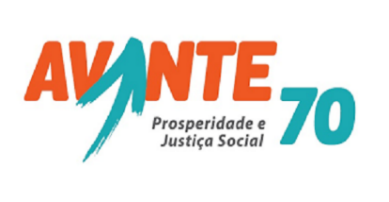 